Publicado en 08028 el 09/04/2013 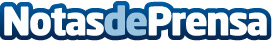 Un 5 Jotas a precio de rebajas es la propuesta de jamón ibérico Cerex online.La Empresa Charcutería Cerex pone en vigencia una oferta online para adquirir los exquisitos jamones  ibéricos y paletas ibéricas 5 Jotas de Sanchez Romero con centro deshuesado, como una de las ofertas más notables y significativas del sector del jamón ibérico.Datos de contacto:Charcutería Cerex934 914 662Nota de prensa publicada en: https://www.notasdeprensa.es/un-5-jotas-a-precio-de-rebajas-es-la-propuesta-de-jamon-iberico-cerex-online Categorias: Gastronomía E-Commerce Restauración http://www.notasdeprensa.es